Załącznik nr 3 do SWZWzór formularza ofertowego(Znak sprawy: WA.271.19.2023.AM)Gmina Miejska WłodawaAl. Józefa Piłsudskiego 41, 22-200 Włodawa NIP: 565-14-09-974, REGON: 110197902nr telefonu (82) 57 21 444, nr faksu (82) 57 22 454Godziny urzędowania : poniedziałek- piątek godz. 7.30 – 15.30.Adres poczty elektronicznej: info@wlodawa.eu Strona internetowa Zamawiającego:  www.wlodawa.euStrona BIP Zamawiającego: umwlodawa.bip.lubelskie.pl  Strona internetowa prowadzonego postępowania [URL]:  https://platformazakupowa.pl/pn/wlodawaOsoba upoważniona do reprezentacji Wykonawcy/-ów i podpisująca ofertę:	…………………………………………..…………………………………………………………………………………………Nazwa albo imię i nazwisko Wykonawcy:	…………………………………………..…………………………………………………………………………………..………Siedziba albo miejsce zamieszkania i adres Wykonawcy:…………………………………………..……………………………………………………………………..……………….…NIP: …………………………………..………....………, REGON:......................................................................Dane teleadresowe, na które należy przekazywać korespondencję związaną 
z niniejszym postępowaniem: adres poczty elektronicznej: …….………………………….…..………………….……………………………….….Wykonawca niniejszym zobowiązuje się do utrzymania funkcjonalności adresu poczty elektronicznej przez czas trwania postępowania. O zmianie adresu poczty elektronicznej do przekazywania korespondencji związanej z danym postępowaniem wykonawca niezwłocznie zawiadamia zamawiającego składając oświadczenie osób uprawnionych do reprezentacji wykonawcy.  Domniemywa się, że dokumenty, oświadczenia i wnioski przekazane na adres poczty elektronicznej wskazany w formularzu ofertowym zostały doręczone skutecznie a wykonawca zapoznał się z ich treścią.Osoba odpowiedzialna za kontakty z Zamawiającym: …………………………………………..………………………………………………………………………………………W związku z ogłoszeniem zamówienia publicznego pn.: „Budowa ul. Wspólnej – obwodnicy miasta Włodawa – łączącej bezpośrednio drogę wojewódzką nr 812 z drogą wojewódzką nr 816 „Nadbużanką””, oferuję/oferujemy* wykonanie zamówienia:za cenę ryczałtową:brutto ........................................................... zł(słownie: ............................................................................................................zł brutto).netto........................................................... złpodatek VAT ……… %, .......................................................... zł,oferuję/oferujemy: Długość okresu gwarancji i rękojmi na roboty budowlane oraz zamontowane materiały i urządzenia objęte przedmiotem zamówienia ……………… miesięcy od dnia podpisania protokołu odbioru końcowego. Oświadczam/y, że zapoznałem/liśmy się z wymaganiami Zamawiającego, dotyczącymi przedmiotu zamówienia zamieszczonymi w SWZ wraz z załącznikami.Oświadczam/y, że zrealizuję/emy zamówienie zgodnie z SWZ i Projektem Umowy. Oświadczam/y, że akceptuję/emy instrukcję użytkowania platformy zakupowej OPEN NEXUS zawierająca wiążące Wykonawcę informacje związane z korzystaniem z platformy w szczególności opis sposobu składania/zmiany/wycofania oferty w niniejszym postępowaniu, wskazane
w Instrukcji użytkownika i SWZ).Pod groźbą odpowiedzialności karnej oświadczamy, iż wszystkie załączone do oferty dokumenty i złożone oświadczenia opisują stan faktyczny i prawny, aktualny na dzień składania ofert (art. 297 kk). Składając niniejszą ofertę, zgodnie z art. 225 ust. 1 ustawy Pzp informuję, że wybór oferty: nie będzie prowadzić do powstania obowiązku podatkowego po stronie Zamawiającego, zgodnie z przepisami o podatku od towarów i usług, który miałby obowiązek rozliczyć,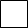  będzie prowadzić do powstania obowiązku podatkowego po stronie Zamawiającego, zgodnie z przepisami o podatku od towarów i usług, który miałby obowiązek rozliczyć – w następującym zakresie: ………………………………………………………………………………….…………………………..………………….Oświadczam, że wypełniłem obowiązki informacyjne przewidziane w art. 13 lub art. 14 RODO wobec osób fizycznych, od których dane osobowe bezpośrednio lub pośrednio pozyskałem w celu ubiegania się o udzielenie zamówienia publicznego w niniejszym postępowaniu.**W przypadku, gdy Wykonawca nie przekazuje danych osobowych innych niż bezpośrednio jego dotyczących lub zachodzi wyłączenie stosowania obowiązku informacyjnego, stosownie do art. 13 ust. 4 lub art. 14 ust. 5 RODO treści oświadczenia Wykonawca nie składa (usunięcie treści oświadczenia np. przez jego wykreślenie).- mikro-przedsiębiorcą- małym przedsiębiorcą- - średnim przedsiębiorcą - wykonawca prowadzi jednoosobową działalność gospodarczą - wykonawca jest osobą fizyczną nieprowadzącą działalności gospodarczej - Inny rodzaj działalności, Integralną część oferty stanowią następujące dokumenty:................................................................................................................................................................................................................................................................................................................................................................................................................................................................................................................................................................................Podpis złożony zgodnie z wymogami rozdziału 11 SWZ.Dane dotyczące Zamawiającego.Dane Wykonawcy/Wykonawców.Oferowany przedmiot zamówienia.Oświadczenie dotyczące postanowień treści SWZ.Zobowiązanie w przypadku przyznania zamówienia.Akceptuję proponowany przez Zamawiającego Projekt umowy, który zobowiązuję się podpisać w miejscu i terminie wskazanym przez Zamawiającego.W przypadku wybrania mojej oferty, przed podpisaniem umowy wniosę zabezpieczenie należytego wykonania umowy zgodnie z zapisami SWZ i Projektu umowy.Osobą uprawnioną do merytorycznej współpracy i koordynacji 
w wykonywaniu zadania ze strony Wykonawcy jest: …………………….….…………………....…nr telefonu ………………………,    e-mail: …………………………………..…….………Czy Wykonawca jest?   (zaznacz właściwe)Spis treści.